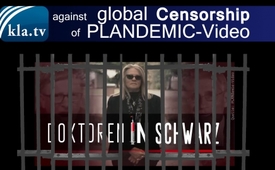 Kla.TV against global censorship of PLANDEMIC-Video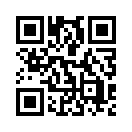 The Video called "Plandemic" by Mikki Willis features an Interview with Dr. Judy Mikovits a former high-ranking US-Government Scientist. On YouTube and other platforms it is being heavily censored, which means its being deleted as soon as it is uploaded. What makes this Video so dangerous? Watch it here and see for yourself...Preword: 
Dr. Judy Mikovits has been called one of the most accomplished scientists of her generation.  Her 1991 doctoral thesis revolutionized the treatment of HIV-AIDS. At the height of her carrier Dr. Mikovits published a blockbuster article in the journal “Science”. The controversial article sent shockwaves through the scientific community as it revealed that the common use of animal and human fetal tissues were unleashing devastating plagues of chronic diseases.  For exposing their deadly secrets, the minions of big pharma waged war on Dr. Mikovits, destroying her good name, carrier and personal live.  Now, as the fate of nations hang in the balance, Dr. Mikovits is naming names of those behind the plague of corruption that places all human live in danger. 

Interviewer: 
So you made a discovery that conflicted with the agreed-upon narrative.

Mikovits:
Correct.

Interviewer: 
And for that, they did everything in their power to destroy your life.

Mikovits:
Correct.

Interviewer: 
You were arrested,

Mikovits:
Correct.

Interviewer: 
… and then you were put under a gag order.

Mikovits:
For five years. If I went on social media, if I said anything at all, they would find “new evidence” and put me back in jail. And it was one of the few times I cried, because I knew there was no evidence the first time, and when you can unleash that kind of force, to force someone into bankruptcy, with a perfect credit-score, so that I couldn’t bring my 97 witnesses, which included the heads of Tony Fouci, Ian Lipkin, the heads of the public DHHS that would have had to testify that we did absolutely nothing wrong.

Interviewer: 
And so, what did they charge you with?

Mikovits:
Nothing.

Interviewer: 
But you were in jail?

Mikovits:
I was held in jail with no charges, I was called a fugitive from justice. Now warrant, literally dragged me out of the house.  Our neighbors are looking at what´s going on here. They search my house without a warrant, literally terrorize my husband for five days.  They said: If you don’t find the notebooks, if you don’t find the material, which was not in my possession but planted in my house.

Interviewer: 
As if you took intellectual property from the laboratory? Is that correct?

Mikovits:
Yes, it was intended to appear as if I took confidential material, names, and intellectual property from the laboratory. And I could prove, beyond a shadow of a doubt, that I didn’t.  Heads of our entire HHS colluded and destroyed my reputation. And the Department of Justice and the FBI sat on it and kept that case under seal, which means you can’t say there’s a case or your lawyers are held in contempt of court, so you can’t even get a lawyer to defend you.  So, every single due process, right, was taken away from me and to this day remains the same.  I have no constitutional freedoms or rights.

Interviewer: 
Yet you sit here, I think a lot of people would probably just taken the retirement out early, laid low, but you decided to come forth when your gag-order has been released, to write a book called “Plague of Corruption” restoring faith in the promise of science.  And you are naming names.

Mikovits:
Absolutely.

Interviewer: 
Apparently their attempt to silence you has failed and I have to ask: how can you sit here with confidence to call out these great forces and not fear for your life as you leave this building?

Mikovits:
Because if we don’t stop this now, we can not only forget our republic and our freedom, but we can forget our humanity because we’ll be killed by this agenda.

Interviewer: 
So, Anthony Fauci  [Original-Sound: my name is dr. Tony Fouci, I’m the director of …] , the man who is heading the pandemic taskforce was involved in a cover-up.  

Mikovits:
He directed the cover-up. And in fact, everybody else was paid off. And paid off big time. Millions of dollars in funding from to Tony Fouci, Tony Fouci’s organization: National Institute of Allergy and Infectious Diseases. These investigators that committed the fraud continue to this day to be paid big-time by the NIAID.

Interviewer: 
And the whole world is listening to his advice for how to handle this current pandemic.  How do we know that what he is saying is what we need to be learning?

Mikovits:
What he’s saying is absolute propaganda.  And the same kind propaganda that he’s perpetrated to kill millions since 1984.

Anthony Fauci:
[We know from this study, quite clearly, that there will be a delay in progression, significantly greater than for individuals who do not take the drug.]



Mikovits:
It started really when I was 25 years old. I was part of the team that isolated HIV from the saliva and blood of the patients from France where Luc Montagnier had originally isolated the virus. This was a confirmatory study, but Tony Fauci and Robert Gallo were working together then to spin the story in a different way. At that time Dr. Ruscetti was out of town and Tony Fauci says: “We understand that you have a paper impress and we want to copy of it”. And I said: “Yes, there is a paper impress and it’s confidential and ‘no’ I will not give you a copy of it.” He started screaming at me, then he said: “Give us the paper right now or you will be fired from insubordination”. And I just said: “I’m sure when Dr. Ruscetti gets back you can have a conversation”. And so, Frank comes back, several weeks later and he is really bullied into giving Fauci the paper. Fauci holds up the publication of the paper for several months, well, Robert Gallo writes his own paper and takes all the credit and of course patents are involved. This delay of the confirmation, you know literally led to spreading the virus around, you know, killing millions. 

Presenter:
[Perhaps no one expressed the anguish of AIDS better than New York writer, Larry Kramer. But he was even more angry at the Federal government and pharmaceutical industry. One person who felt Kramer’s fury was NIH Dr. Anthony Fauci.] 

Mikovits:
It’s still being crushing to me, to think that I didn’t now my work in 1999 was something that had been avoided. From ‘83 and ‘82 when the virus was isolated the virus didn’t have to wait until ‘84 to be confirmed. Think of how many people, the entire continent of Africa lost a generation as that virus was spread through, because of the arrogance of a group of people. And it includes Robert Redfield who is now the head of the CDC, right along with Tony Fauci, they were working together to take credit and make money. And they had the patents on it and tailored them to IL-2 therapy which was absolutely the wrong therapy. Had that not happened, millions wouldn’t have died from HIV.

Interviewer: 
How can a man who is giving…, any person who is giving a global advice for health, own a patent in the solution in the vaccine? Isn’t that a conflict of interest or shouldn’t it be?

Mikovits:
It is a conflict of interest, and in fact this is one of the things I’ve been saying and would like to say to President Trump: repeal the Bayh-Dole act.

Politician:
[Bayh-Dole fundamentally changed the way universities approach technology.   And you can see that best in statistics.  Universities obtain 16 times as many patents today as they did in 1980. Now everybody is getting more patents but still universities’ share of all patents in the United States is more than 5 times greater than it was before Bayh-Dole.  The situation has gotten so bad that one information technology industry official has publicly referred to the universities as, quote: “crack addicts,” unquote, driven by, quote “small minded tech-transfer offices addicted to patent royalties.”]

Mikovits:
That act gave government workers the right to patent their discoveries. So to claim intellectual properties for discoveries that the tax-payer paid for.  Ever since that happened in the early 80’s it destroyed science.  And this allowed development of those conflict of interests. And this is the crime behind letting somebody like Bill Gates with billions of dollars, nobody elected him, he has no medical background, he has no expertise. But we let people like that have a voice in this country while we destroy the lives of millions of people.

Bill Gates:
[Normalcy only returns when we have largely vaccinated the entire global population.]

Interviewer: 
If we activate mandatory vaccines globally, I imagine these people stand to make hundreds of billions of dollars - that own the vaccines.

Mikovits:
And they’ll kill millions.  As they already have with their vaccines. There is no vaccine currently on the schedule for any RNA virus that works.

Interviewer: 
So I have to ask you: are you anti-vaccine?

Mikovits:
No, absolutely not. I’m in fact vaccine is immune therapy. Just as Interferon alfa is immune therapy.  So I’m not anti-vaccine.  My job is to develop immune therapies. That’s what vaccines are.

Interviewer: 
Do you believe that this virus was created in a laboratory?

Mikovits:
I wouldn’t use the word ´created´. But you can’t say naturally occurring if it was by way of the laboratory. So it’s very clear this virus was manipulated, this family of viruses was manipulated and studied in a laboratory where the animals were taken into the laboratory and this is what was released, whether deliberate or not. That cannot be naturally occurring. Someone didn’t go to a market, get a bat. The virus didn’t jump directly to humans, that’s not how it works. That´s accelerated viral evolution. If it were a natural occurrence it would take it up to 800 years to occur. This occurred from SARS-1 within a decade. That’s not naturally occurring.

Interviewer: 
And do you have any idea as of where this occurred?

Mikovits:
Oh yeah. I’m sure it occurred between the North-Carolina laboratories, Fort Detrick US Army Research Institute of infectious Diseases and the Wuhan laboratory.

Narrator:
[3.7 million dollars flowed from the national institutes of health here in the US to the Wuhan lab in China. The same lab where many people have said that this corona virus infection first originated.  We also now know that the NIAID, the department associated with the National Associations of Health, of which Dr. Anthoni Fauci is in control, had already been conducting experiments with the Wuhan lab in the past in regard to the corona virus. If Dr. Anthony Fauci cannot be honest with the public about his connection to this lab, then Fauci has to go.]

Mikovits:
In 1999 I was working in Fort Detrick in USAMRIID there and my job was to teach Ebola how to infect human cells without killing them.  Ebola couldn’t infect human cells until we took it in the laboratories and taught it.

Interviewer: 
It’s hard to ignore the death tolls. People have been dying, they are dying from this in quite alarming numbers.  How do you reconcile that?

Mikovits:
It’s pretty easy when you see, for me, when you see what the government has done and that is that they took, quoting Dr. Birx: “we’ve taken a very liberal approach to mortality.” If my husband were to die, who has COPD, his lungs have fibrosis, his lungs would look exactly like somebody with Covid-19, theoretically.  But he has no evidence of infection.  So if you’re not testing and you don’t have evidence of infection and if you’d walk in there today, they’d call you Covid-19.  And we hear this from the doctors and nurses who are upset.

Interviewer: 
I’ve seen so many doctors online that have made their own web-cam videos just perplexed by the protocol by the CDC had given them.  



Doctor:
[Just last Friday I received a 7-page document that, sort of told me that if I had an 86-year-old patient that had pneumonia but was never tested for Covid19. But sometime after she came down with pneumonia we learned that she had been exposed to her son who had no symptoms but later on was identified with covid-19, it would appropriate to diagnose on the death-certificate Covid-19]
[When I’ writing my death-report, I’m being pressured to add Covid.  Why is that? Why are we being pressured to add Covid? To maybe increase the numbers and make it look a little bit worse than it is? I think so.]
[ Why would the want to skew the numbers of deaths due to Covid-19?  Well, fear is a great way to control people, and sometimes people’s abilities to think for themselves is paralyzed if they’re frightened enough.  And that’s not where I want people to be, I want people to say: We are going to get through this, I’m going to use my head, I’m going to go to different sources, I’m going to listen to different sources and I’m going to think for myself.  Because that’s what America is about.]

Deborah Birx:
[If someone dies with Covid19 we are counting that as a Covid19 death.]

Mikovits:
You don’t die with an infection; you die from an infection.

Interviewer: 
I’ve talked to doctors who have admitted that they are being incentivized to list patients that are sick or have died, with Covid19.

Mikovits:
Yes, 13 thousand dollars for Medicare if you call it Covid19.

Doctor:
[Right now, Medicare is determined if you have a Covid-19 admission to the hospital, you’ll get payed 13 thousand dollars.  If that Covid-19 patient goes on a ventilator you get 39 thousand dollars, 3 times as much.]
And you’ve killed them with the ventilator because you gave them the wrong treatment.



Doctor:
[All the things that don´t make sense, the patient I am seeing in front of me, the lungs I´m trying to improve, have let me in to believe that we are operating under a medical paradigm that is untrue. And I feel that this misguided treatment will lead to a tremendous amount of harm to a great number of people in a very short time.]

Interviewer: 
My next question is about Italy; I want to know why Italy was hit so hard?

Mikovits:
Italy has a very old population, they are very sick with inflammatory disorders. They got at the beginning 2019 an untested new form of influenza-vaccine that had four different strains of influenza including the highly pathogenic H1N1. That vaccine was grown in a cell line, in a dog cell line, dogs have lots of coronaviruses and that’s why they are not testing there. You could just say: oh, it was that.

Narrator: 
[As the country begins emerging from the worst of the coronavirus pandemic, one question remains. What happened to all the hydroxychloroquine?]

Doctor: 
We know that hydrochloroquine and zinc are working great for patients, and then Fauci comes out and says: “there is no double blind, control placebo study” which, by the way Dr. Fauci, is there going to be an double blind control placebo study of your vaccine, is there?

Sprecher:
In a survey, pulling nearly 23 hundred doctors in some 30 countries hydroxychloroquine was ranked as the most effective medication to tread the virus.

Mikovits:
The AMA was saying that doctors would lose their license if the use hydroxychloroquine, the anti-malarial drug that has been on the list of essential medicine world-wide for seventy years. 
Dr. Fauci calls that anecdotal data, it is not storytelling if we have thousands of pages of data saying that it´s affective against these families of viruses. This is essential medicine and they keep it from the people, not only now - but back in autism with our discovery, there was an old anti-viral drug, a hundred year old drug called suramin on the WHO list of essential medicine. It literally gave kids with autisms a voice, a life. But what did Bayer and Monsanto do, they took it away from everybody. You couldn’t get it to save your life right now. We tried, believe me, every way we could. So when you take away a medicine, not just a WHO, the FDA, the CDC, Tony Fauci - close everything. Just end it all and we have got a healthy world again and we have got tons of money. Because we can take all that money that they’re making on their patents and we can give it to the victims of this plague of corruption.

Interviewer: 
Is it safe to say that anything that cannot be patented, has been shut down intentionally, because there is no way to profit from it? All these natural remedies that we´ve had forever.

Mikovits:
Absolutely, that’s fair to say, and that’s exactly what’s going on in Covid-19. The game is to prevent the therapies till everyone is infected and push the vaccines knowing that the flu-vaccines increase the odds by 36% of getting Covid-19.


Interviewer: 
Where does that data come from?

Mikovits:
A publication last year, where the military who has been vaccinated with influence are more susceptible for corona viruses. Corona-viruses are in every animal, so if you ever had a flu-vaccine, you were injected with corona-viruses and then to put on a mask… 

Doctor:
This does not make any sense. We wear a mask in an acute setting to protect us. We are not wearing masks. Why is that?  Because we understand microbiology, we understand immunology and we want strong immune systems.  Our immune system is used to touching. We share bacteria, staphylococcal, streptococcal bacteria, viruses.  We develop an immune response daily to this stuff.  When you take that away from me, my immune system drops. As I shelter in place my immune system drops. You keep me there for months, it drops some more. And now I’m at home, handwashing vigorously, washing the counters, worried about things that are indeed what I need to survive.

Doctor:
You’re not immune-deficient and you’re not elderly, you should be able to go out without any gloves and without a mask.  I think you if you are those things, you should either set shelter in place or wear a mask and gloves. I don´t think everybody needs to wear a mask and gloves because it reduces your bacterial flora. It doesn’t allow you to interact with society and your bacterial flora, and your viruses, your friends that protect you from other diseases, end up going away. And now you are more likely to get opportunistic infections, infections that are hoping you don’t have your good bugs fighting for you, if that makes sense.

Doctor:
And then as we all come out of shelter in place with a lowered immune system and start trading viruses and bacteria. What do you think is going to happen? Disease is going to spike. 

Doctor:
I guarantee, when we reopen there is going to be a huge amount of illness that is going to be rampant.
 
Doctor:
The building blocks of your immune system is virus and bacteria, end of story. 

Mikovits:
Wearing the mask literally activates your own virus, you are getting sick from your own reactivated coronavirus expressions, and if it happens to be SARS-CoV-2, then you´ve got a big problem. 

Interviewer: 
You are not the first virologist who has told me that we are doing the exact opposite of what we should be doing to contain and create immunity from this virus. 

Mikovits:
Why would you close the beach, you have got sequences in the soil, in the sand, you’ve got healing microbes in the ocean, in the saltwater. That’s insanity.

Interviewer: 
These institutions that are polluting our environment and our bodies, there was a time when they actually had to fight they’re own battles, but they have done such a great job at manipulating the masses, that it’s other people that are shutting down other citizens. And the big-tec platforms follow suit, and they shut everything down. There is no dissenting voices allowed anymore, in this free country. Which is something I never thought I would live to see. 

Mikovits:
Nor would I except what I’ve experienced since 2011. It´s beyond comprehension how our society can be so fooled. That the types of propaganda continue to wear, they are just driving us to hate each other.
[You want to work … YES … and get this disease, I think America… they been wrong so far maam, they’ve been wrong.]

Mikovits:
Hopefully this is the wakeup call of all America to realize this makes no sense and we win because we will take down the whole program with information like this. And for me it’s great news that the doctors are waking up as saying: wait a minute.

Doctor:
You, you doctors that are watching this, and I see a lot of you here, why are you not getting loud. I´m here to defend you, I´m here to defend my freedoms, I´m here to defend my family’s freedoms, my patients’ rights to choose what do with their life.  I´m just blown away, and I´m blown away why there are not more doctors like me talking about this all over the place. We should be banding together right now. You need to wake up because your liberties are been taking away from you, all because of the fake news that’s out there. This is wrong. People should be going to jail for this stuff.

Mikovits:
So this is not the scientists who are in any way dishonest, they are listening to people who have for more than forty years have controlled who gets funded, what gets published. And I´m sorry to say many, many people will simply take the money and the fame and support things that absolutely aren’t true.

Interviewer: 
What do you say to the medical professionals that are just beginning to get a glimpse of the depth to which they have been misled and steered away from their oath to do no harm. 

Mikovits:
I say forgive yourselves. It´s the hardest thing to realize for all of us, is that with all the best intentions, we studied, we learned, what we thought was the truth. We had no idea that the data that we were being told was true – was not true. We´ve been taught now in our schools a very different science. You don´t get funded if you don’t speak the party line. You don´t get published. That was probably the hardest thing for me to take, is understanding that scientific journals would twist the discovery that should have healed all. 

Mikovits in a speech:
[Will the scientific community have the courage to answer the question of whether these diseases might have been of their own creation, thank you.]

Mikovits:
So what we did probably pretty much ever since I got out of jail, we started an education company. We wake up doctors, and it´s very difficult but every doctor who realized, they may have been part of the problem, has now turned that around to march toward a better society and restore faith in the promise of medicine. That’s all we can do.


Interviewer: 
Well, Doctor Mikovits, thank you so much for your time, it has been a real honor to sit here with you. And particularly thank you for your courage. 

Mikovits:
Thank you Mikki, I appreciate it a lot. 

Antony Fauci, 2017 Speech at Georgetown University: 
[The idea that we are now a few days away from, a new administration, given as you heard from the introduction that I have been around for a while, and have had the opportunity of serving in five administrations. I thought I would bring that perspective to the topic today is the issue of pandemic preparedness. And if there is one message that I want to leave with you today, is that there is no question that there will be a surprise outbreak. The thing we are extraordinarily confident about, is that we are going to see this in the next few years.
Thank you.]from plandemicmovie.comSources:plandemicmovie.com
https://www.bitchute.com/video/7PmIaChOKAg/This may interest you as well:#Coronavirus-en - www.kla.tv/Coronavirus-enKla.TV – The other news ... free – independent – uncensored ...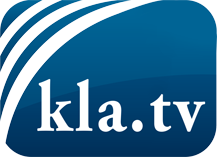 what the media should not keep silent about ...Little heard – by the people, for the people! ...regular News at www.kla.tv/enStay tuned – it’s worth it!Free subscription to our e-mail newsletter here: www.kla.tv/abo-enSecurity advice:Unfortunately countervoices are being censored and suppressed more and more. As long as we don't report according to the ideology and interests of the corporate media, we are constantly at risk, that pretexts will be found to shut down or harm Kla.TV.So join an internet-independent network today! Click here: www.kla.tv/vernetzung&lang=enLicence:    Creative Commons License with Attribution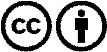 Spreading and reproducing is endorsed if Kla.TV if reference is made to source. No content may be presented out of context.
The use by state-funded institutions is prohibited without written permission from Kla.TV. Infraction will be legally prosecuted.